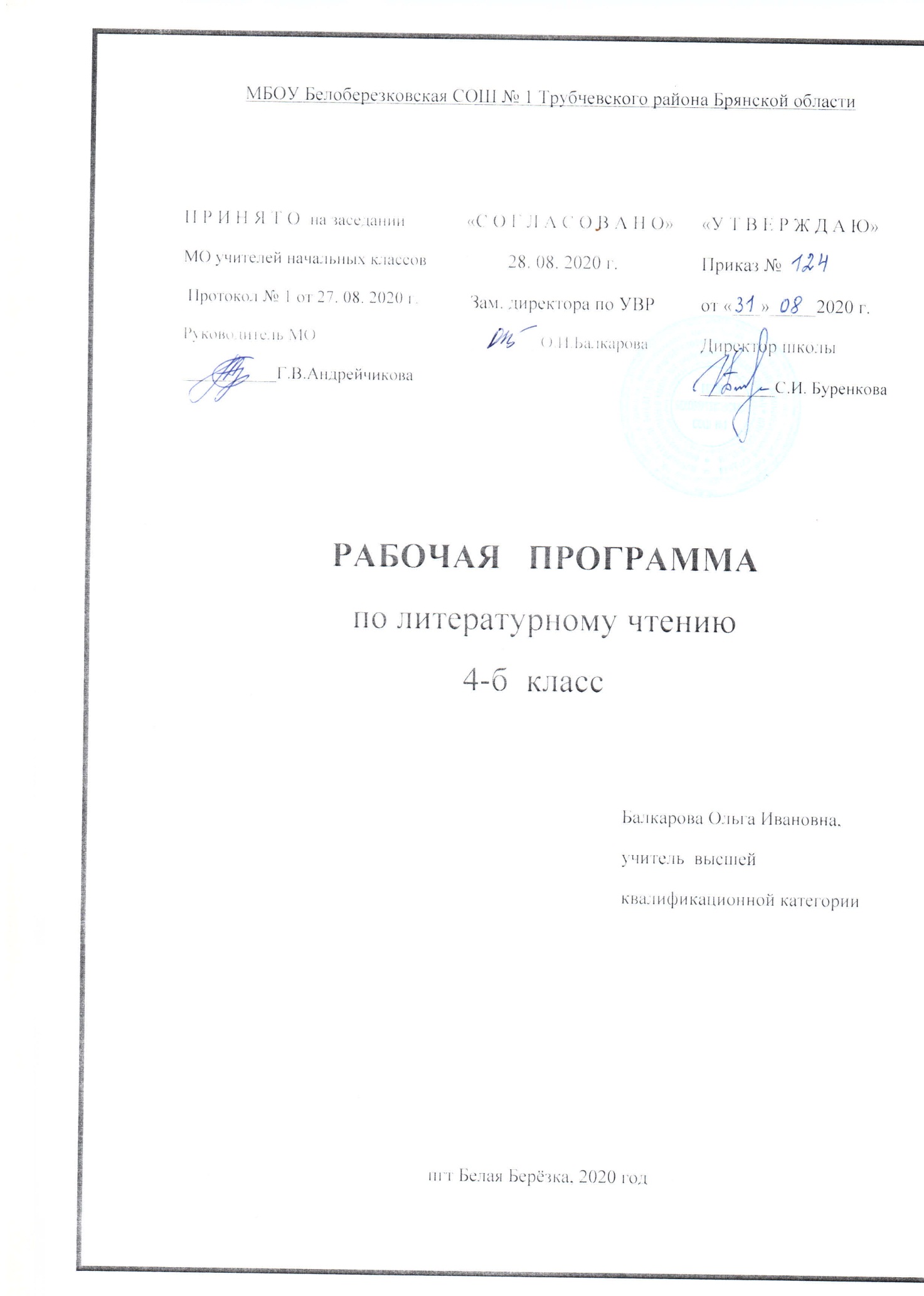 Пояснительная запискаРабочая программа по  литературному чтению  для 4 класса разработана в соответствии с Положением о порядке разработки и утверждения рабочей программы по учебным предметам, курсам, модулям в соответствии с ФГОС НОО МБОУ Белоберезковская СОШ №1 и на основании Основной образовательной программы начального общего образования  МБОУ Белоберезковская СОШ №1.Планируемые результаты освоения учебного предмета:Личностные результаты:Четвероклассники научатся:- ориентироваться в нравственном содержании прочитанного, оценивать поступки персонажей с точки зрения общепринятых морально-этических норм;-  определять авторскую позицию и выказывать свое отношение к герою и его поступкам;- эмоционально «проживать» текст, выражать свои эмоции;- понимать эмоции других людей, сочувствовать, сопереживать;- умение воспринимать красоту природы, бережно относиться ко всему живому; чувствовать красоту художественного слова, стремиться к совершенствованию собственной речи;- понимать ценности семьи, чувства уважения, благодарности, ответственности по отношению к своим близким;- проявлять интерес к чтению, к ведению диалога с автором текста; потребность в чтении;Четвероклассники получат возможность научиться:- осознавать основные духовно-нравственные ценности человечества;- воспринимать окружающий мир в его единстве и многообразии;-  развивать способность к эмпатии, эмоционально-нравственной отзывчивости (на основе сопереживания литературным героям);- высказывать и пояснять свою точку зрения.Метапредметные результаты:Регулятивные универсальные учебные действияЧетвероклассник научится:- самостоятельно формулировать тему и цели урока;- составлять план решения учебной проблемы совместно с учителем;-  работать по плану, сверяя свои действия с целью, корректировать свою деятельность;- работать с литературным текстом с точки зрения его эстетической и познавательной сущности;-делить текст на части, озаглавливать их; составлять простой план;-  передавать содержание прочитанного или прослушанного текста в виде пересказа (полного, выборочного, краткого) с учетом специфики текстов;- высказывать собственное мнение и обосновывать его фактами из текста.Четвероклассники получат возможность научиться:- применять правила сотрудничества;-  вырабатывать критерии оценки и определять степень успешности своей работы и работы других в соответствии с этими критериями;-  расширять свой читательский кругозор и приобретать дальнейший опыт самостоятельной - читательской деятельности.Познавательные универсальные учебные действияЧетвероклассник научится:- осознавать значимость чтения для своего развития, для успешного обучения по другим предметам и дальнейшей жизни;-  пользоваться разными видами чтения: изучающим, просмотровым, ознакомительным;- осуществлять различные формы интерпретации текста (выразительное чтение, декламация, драматизация, словесное рисование, творческий пересказ и др.);-  создавать собственные небольшие тексты (повествование, описание, рассуждение) на основе художественного произведения, репродукций картин художников, по серии иллюстраций к произведению или на основе личного опыта;-  осуществлять поиск необходимой информации в художественном, учебном, научно-популярном текстах;- перерабатывать и преобразовывать информацию из одной формы в другую (составлять план, таблицу, схему);-  извлекать информацию, представленную в разных формах (сплошной текст; несплошной текст, иллюстрация, таблица, схема);-  ориентироваться в отдельной книге и в группе книг, представленной в детской библиотеке.Четвероклассник получит возможность научиться:- делать устную презентацию книги (произведения);- пользоваться тематическим (систематическим) каталогом;- работать с детской периодикой;- строить рассуждения.Коммуникативные универсальные учебные действияЧетвероклассник научится:-  согласовывать свои действия с партнером; уметь и желать участвовать в коллективной беседе, соблюдая основные правила общения на уроке;- задавать вопросы;- выразительно читать и пересказывать текст кратко, выборочно, творчески;- выражать свои мысли в соответствии с задачами и условиями коммуникации, владеть (на определенном программой уровне) монологической и диалогической формами речи.Четвероклассник получит возможность научиться:- оформлять свои мысли в устной и письменной форме с учётом речевой ситуации;-  договариваться с одноклассниками совместно с учителем о правилах поведения и общения и следовать им;- адекватно использовать речевые средства для решения различных коммуникативных задач; владеть монологической и диалогической формами речи;- высказывать и обосновывать свою точку зрения;-  слушать и слышать других, пытаться принимать иную точку зрения, быть готовым корректировать свою точку зрения;- договариваться и приходить к общему решению в совместной деятельности.Предметные результаты:Четвероклассник научится:- читать осознанно, правильно, бегло (целыми словами и по слогам вслух - не менее 90 слов в минуту, «про себя» - не менее 120 слов в минуту) и выразительно доступные по содержанию и объёму произведения;-  применять различные способы чтения (ознакомительное, творческое, изучающее, поисковое);- работать с книгой в единстве её текстового и внетекстового содержания;-  полноценно воспринимать (при чтении вслух и «про себя», при прослушивании) художественную литературу, получая от этого удовольствие; эмоционально отзываться на прочитанное;-  устанавливать причинно-следственные связи и определять жанр, тему и главную мысль произведения; характеризовать героев;- сравнивать, сопоставлять, делать элементарный анализ различных текстов, выделяя два-три существенных признака;- отличать поэтический текст от прозаического;-   основам литературного анализа художественных произведений разной видо-жанровой принадлежности;-  распознавать основные жанровые особенности фольклорных форм (сказки, загадки, пословицы, небылицы, считалки, песни, скороговорки и др.).Четвероклассник получит возможность научиться:- испытывать чувство гордости за свою Родину, народ и историю;- уважать культуру народов многонациональной России и других стран;- бережно и ответственно относиться к окружающей природе;- определять сходство и различие произведений разных жанров;-  использовать полученную при чтении научно-популярного и учебного текста информацию в практической деятельности;- выделять в тексте опорные (ключевые) слова.В результате освоения курса «Литературное чтение» в 4 классе у учащихся формируются читательские компетенции, осмысленность чтения.В ходе формирования навыка осмысленного чтения ученик научится:- выявлять в тексте слова и выражения, значение которых непонятно, и осознавать потребность в выяснении их смысла;- пользоваться сносками и школьным толковым словарем;- отвечать на вопросы по содержанию словами текста;- определять эмоциональный характер текста;- выделять опорные (наиболее важные для понимания читаемого) слова;- опираться на авторские ремарки для характеристики персонажей;-  определять мотивы поведения героев путем выбора правильного ответа из ряда предложенных;- уметь прогнозировать содержание читаемого;- осознавать авторское и собственное отношение к персонажам;- формулировать тему небольшого текста;-  работать с заголовками: выбирать наиболее точный из предложенных учебником, озаглавливать текст или рисунок, прогнозировать содержание по заголовку и составлять высказывания по заданному заголовку;- выявлять смысловой и эмоциональный подтекст;- определять идею произведения путем выбора из ряда пословиц той, которая наиболее точно выражает главную мысль;- находить главную мысль, сформулированную в тексте;- определять характер книги (тему, жанр, эмоциональную окраску) по обложке, заглавию, рисункам.В ходе формирования навыка выразительного чтения ученик научится:- повышать и понижать голос в соответствии со знаками препинания и характером содержания;- соблюдать паузы — длинные и короткие — в зависимости от смысла читаемого;Ученик получит возможность научиться:- передавать эмоциональный тон персонажа, произведения;- выбирать темп чтения в зависимости от смысла читаемого;- пользоваться силой голоса для постановки логических ударений и передачи характера текста.При работе с текстом и книгой четвероклассник научится:- заучивать стихотворения наизусть и выразительно их читать;- правильно называть книгу (автор, заглавие);- работать с содержанием (оглавлением);-  определять, от какого лица (автора-повествователя, автора-рассказчика или персонажа) ведется повествование; отношение к их поступкам;- выявлять авторское отношение к персонажам;- выделять эпизод из текста;- озаглавливать иллюстрации и эпизоды;- восстанавливать деформированный картинный план;- подбирать к иллюстрациям эпизоды из текста;- составлять картинный план;- пересказывать с опорой на картинный план;- последовательно перечислять картины или события произведения (подготовка к составлению плана).Четвероклассник получит возможность научиться:- составлять подробный и творческий пересказ по измененному плану;- составлять представление о книге по обложке: прогнозировать тему, жанр, характер текста;- ориентироваться в книге; - ориентироваться в группе книг (5-6 книг).Выполняя задания творческого характера, на уроках литературного чтения дети научатся:~ говорить с разной интонацией (повышать и понижать голос, делать логические ударения, паузы, соблюдать темп, громкость, эмоциональный тон, исходя из смысла высказывания);- читать по ролям;- инсценировать прочитанное (небольшой текст или фрагменты литературного произведения) в форме живых картин и развернутой драматизации;- графически иллюстрировать прочитанное;Четвероклассники получат возможность научиться:- составлять словесное описание сюжетного фрагмента из эпического произведения;- готовить творческий пересказ в форме дополнения текста.Для достижения планируемых результатов освоения учебного  предмета  используется УМК «Школа России»:- Климанова Л.Ф., Горецкий В.Г., Голованова М.В. Рабочие программы  «Литературное чтение» 1- 4 классы  – М.: Просвещение, 2011 год-Климанова Л.Ф., Горецкий В.Г., Голованова М.В. Учебник  «Литературное чтение» для 4 класса  – М.: Просвещение, 2014 год-Климанова Л.Ф., Горецкий В.Г., Голованова М.В. Рабочая тетрадь  «Литературное чтение» для 4 класса  – М.: Просвещение, 2016 год-С.В. Кутявина Поурочные разработки по  литературному чтению: 4 класс, М.: «ВАКО», 2014 годСодержание рабочей программы полностью соответствует содержанию примерной программы учебного предмета, рекомендованной Минобрнауки России и авторской программы курса «Литературное чтение», авторы  Климанова Л.Ф., Горецкий В.Г.,  Голованова М.В.На изучение предмета отводится 3,5 часа в неделю (119 часов в год)                Содержание учебного предмета Былины. Летописи. Жития (7 часов)О былинах «Ильины три поездочки» Летописи. Жития  «И повесил Олег щит свой па вратах Цареграда...» «И вспомнил Олег коня своего...» «Житие Сергия Радонежского».Чудесный мир классики (20 часов)	П.П.Ершов. «Конек-горбунок» (отрывок); А.С.Пушкин. «Няне», «Туча», «Унылая пора!..», «Птичка Божия не знает...»,«Сказка о мертвой царевне и о семи богатырях»; М. Ю. Лермонтов. «Дары Терека» (отрывок), «Ашик-Кериб»; А. П. Чехов. «Мальчики».Поэтическая тетрадь 1 (7 часов)Ф.И.Тютчев.«Еще земли печален вид...», «Как неожиданно и ярко...»;  А. А. Фет.«Весенний дождь», «Бабочка»;Е. А. Баратынский. «Весна, весна! Как воздух чист...», «Где сладкий шепот...»; А. Н.Плещеев. «Дети и птичка»; И.С.Никитин. «В синем небе плывут над полями...»;Н.А.Некрасов.«Школьник», «В зимние сумерки нянины сказки...»;И.А.Бунин.«Листопад».Литературные сказки (14 часов)В.Ф.Одоевский. «Городок в табакерке»; П.П.Бажов. «Серебряное копытце»; С.Т. Аксаков.«Аленький цветочек»; В.М.Гаршин «Сказка о жабе и розе».Делу время — потехе час (6 часов) Е.Д.Шварц.«Сказка о потерянном времени»; В.Ю.Драгунский. «Главные реки», «Что любит Мишка»;В.В.Голявкин. «Никакой горчицы я не ел». Страна далекого детства (8 часов)Б.С. Житков. «Как я ловил человечков»; К. Г.Паустовский. «Корзина с еловыми шишками»; М.М.Зощенко. «Елка». Поэтическая тетрадь 2 (4часа) В.Я.Брюсов. «Опять сон», «Детская»;  С.А. Есенин. «Бабушкины сказки»;  М. Н. Цветаева.«Бежит тропинка с бугорка...», «Наши царства».Природа и мы (12 часов)Д.Н.Мамин-Сибиряк.«Приемыш»; А. И. Куприн. «Барбос и Жулька»; М.Пришвин. «Выскочка»;К. Г. Паустовский. «Скрипучие половицы» Е.И.Чарушин. «Кабан»; В.П.Астафьев.«Стрижонок Скрип»Поэтическая тетрадь 3 (4 часа) Б.Л.Пастернак. «Золотая осень»; С. А. Клычков. «Весна в лесу»; Д.Б.Кедрин. «Бабье лето»;Н.М.Рубцов.«Сентябрь»;С.А.Есенин.«Лебедушка».Родина (4 часа) И.С.Никитин «Русь»; С.Д.Дрожжин. «Родине»; А.В.Жигулин. «О,Родина!    В    неярком    блеске...»;Б.А.Слуцкий.«Лошади в океане».Страна «Фантазия» (4 часа)Е.С.Велтистов.«Приключения Электроника».К.Булычев. «Путешествие Алисы».Зарубежная литература (12 часов)Дж.Свифт.«Путешествие Гулливера»;Г.X.Андерсен «Русалочка»;М.Твен «Приключения Тома Сойера»; С.Лагерлёф. «Святая ночь», «В Назарете»